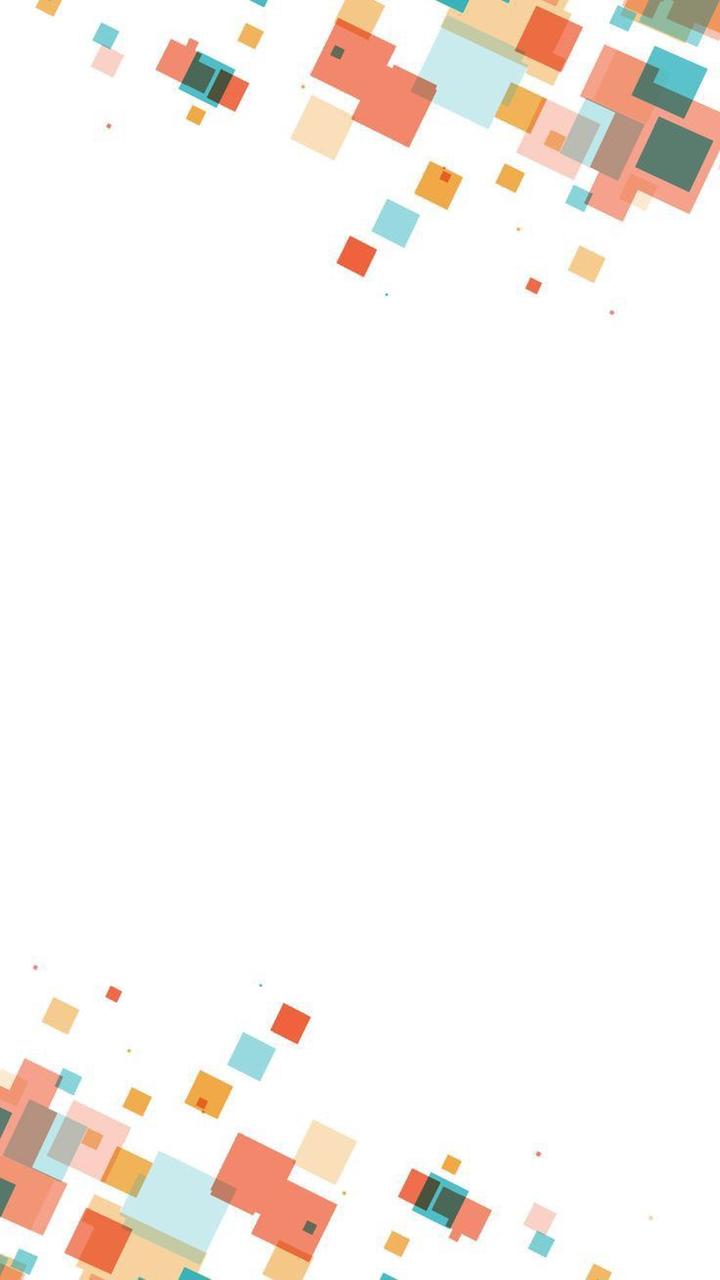 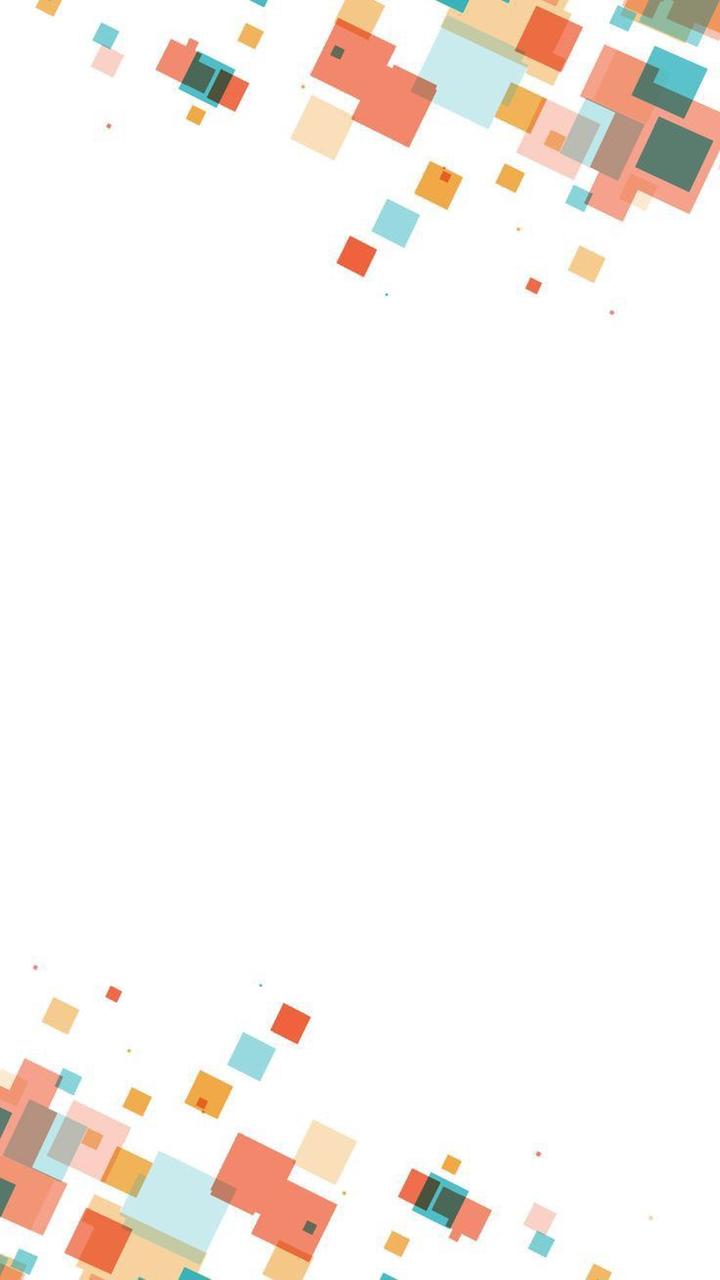 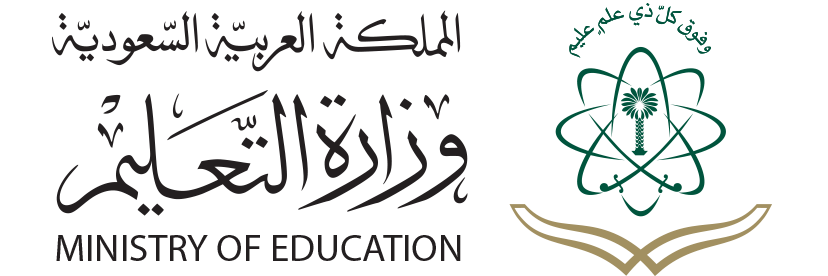 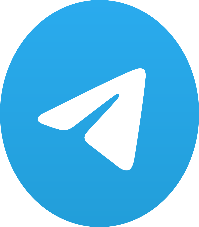 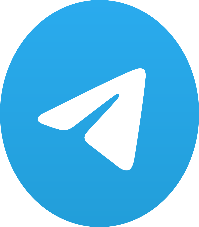 ينسخ نصوصا قصيرة في حدود سطرين إلى ثلاثة أسطر مشكولةينسخ نصوصا قصيرة في حدود سطرين إلى ثلاثة أسطر مشكولةينسخ نصوصا قصيرة في حدود سطرين إلى ثلاثة أسطر مشكولةينسخ نصوصا قصيرة في حدود سطرين إلى ثلاثة أسطر مشكولةيكتشف دلالة الكلمات الجديدة من خلال الترادف والتضاد .يكتشف دلالة الكلمات الجديدة من خلال الترادف والتضاد .يكتشف دلالة الكلمات الجديدة من خلال الترادف والتضاد .يكتشف دلالة الكلمات الجديدة من خلال الترادف والتضاد .استظهار الأناشيد المقررةاستظهار الأناشيد المقررةاستظهار الأناشيد المقررةاستظهار الأناشيد المقررةيرسم كلمات مضبوطة بالشكليرسم كلمات مضبوطة بالشكليرسم كلمات مضبوطة بالشكليرسم كلمات مضبوطة بالشكليقرأ نصًّا مشكولا عدد كلماته (70-80)يقرأ نصًّا مشكولا عدد كلماته (70-80)يقرأ نصًّا مشكولا عدد كلماته (70-80)يقرأ نصًّا مشكولا عدد كلماته (70-80)يرفع صوته بما يناسب الحضور .يرفع صوته بما يناسب الحضور .يرفع صوته بما يناسب الحضور .يرفع صوته بما يناسب الحضور .يوزع نظره على المستمعينيوزع نظره على المستمعينيوزع نظره على المستمعينيوزع نظره على المستمعيناسم الطالبـ م70%80%90%100%70%80%90%100%70%80%90%100%70%80%90%100%70%80%90%100%70%80%90%100%70%80%90%100%اسم الطالبـ م12345678910111213141516171819202122232425يعلق على صورة من محيطهيعلق على صورة من محيطهيعلق على صورة من محيطهيعلق على صورة من محيطهيعيد تنظيم مفردات جملة .يعيد تنظيم مفردات جملة .يعيد تنظيم مفردات جملة .يعيد تنظيم مفردات جملة .يستنتج المعنى العام للنص المسموعيستنتج المعنى العام للنص المسموعيستنتج المعنى العام للنص المسموعيستنتج المعنى العام للنص المسموعيكتب نصوصا قصيرة في حدود (10- 20 ) كلمة.يكتب نصوصا قصيرة في حدود (10- 20 ) كلمة.يكتب نصوصا قصيرة في حدود (10- 20 ) كلمة.يكتب نصوصا قصيرة في حدود (10- 20 ) كلمة.يجيب عن أسئلة تذكرية حول المسموع.يجيب عن أسئلة تذكرية حول المسموع.يجيب عن أسئلة تذكرية حول المسموع.يجيب عن أسئلة تذكرية حول المسموع.يصوغ أسئلة تذكرية حول المسموعيصوغ أسئلة تذكرية حول المسموعيصوغ أسئلة تذكرية حول المسموعيصوغ أسئلة تذكرية حول المسموعيكتب كلمات تحوي ظواهر لغوية درسها. يكتب كلمات تحوي ظواهر لغوية درسها. يكتب كلمات تحوي ظواهر لغوية درسها. يكتب كلمات تحوي ظواهر لغوية درسها. اسم الطالبـ م70%80%90%100%70%80%90%100%70%80%90%100%70%80%90%100%70%80%90%100%70%80%90%100%70%80%90%100%اسم الطالبـ م12345678910111213141516171819202122232425يستنتج المعنى العام  لما يقرأيستنتج المعنى العام  لما يقرأيستنتج المعنى العام  لما يقرأيستنتج المعنى العام  لما يقرأيرتب الكلمات مكونًا جملاً في ضوء أساليب تعلمها.يرتب الكلمات مكونًا جملاً في ضوء أساليب تعلمها.يرتب الكلمات مكونًا جملاً في ضوء أساليب تعلمها.يرتب الكلمات مكونًا جملاً في ضوء أساليب تعلمها.يعلل انطباعه تجاه ما استمع إليه . (استحسان ، قبول ، رفض) مما تتصف به شخصيات القصة ، أو الأحداث الواردة في النصيعلل انطباعه تجاه ما استمع إليه . (استحسان ، قبول ، رفض) مما تتصف به شخصيات القصة ، أو الأحداث الواردة في النصيعلل انطباعه تجاه ما استمع إليه . (استحسان ، قبول ، رفض) مما تتصف به شخصيات القصة ، أو الأحداث الواردة في النصيعلل انطباعه تجاه ما استمع إليه . (استحسان ، قبول ، رفض) مما تتصف به شخصيات القصة ، أو الأحداث الواردة في النصيكتشف القيم الواردة في النصيكتشف القيم الواردة في النصيكتشف القيم الواردة في النصيكتشف القيم الواردة في النصيكمل عبارات قصيرة بكلمات من مكتسباته بحسب السياق .يكمل عبارات قصيرة بكلمات من مكتسباته بحسب السياق .يكمل عبارات قصيرة بكلمات من مكتسباته بحسب السياق .يكمل عبارات قصيرة بكلمات من مكتسباته بحسب السياق .يلون صوته وفق مقتضيات المعنى ..يلون صوته وفق مقتضيات المعنى ..يلون صوته وفق مقتضيات المعنى ..يلون صوته وفق مقتضيات المعنى ..يرتب كلمات  لبناء جملة مفيدة.يرتب كلمات  لبناء جملة مفيدة.يرتب كلمات  لبناء جملة مفيدة.يرتب كلمات  لبناء جملة مفيدة.اسم الطالبـ م70%80%90%100%70%80%90%100%70%80%90%100%70%80%90%100%70%80%90%100%70%80%90%100%70%80%90%100%اسم الطالبـ م12345678910111213141516171819202122232425ملاحظات يعبر شفهيًا عن أحداث قصة مصورةيعبر شفهيًا عن أحداث قصة مصورةيعبر شفهيًا عن أحداث قصة مصورةيعبر شفهيًا عن أحداث قصة مصورةيحكي قصة قصيرة استمع إليها مراعيًا تسلسل أحداثها وترابطهايحكي قصة قصيرة استمع إليها مراعيًا تسلسل أحداثها وترابطهايحكي قصة قصيرة استمع إليها مراعيًا تسلسل أحداثها وترابطهايحكي قصة قصيرة استمع إليها مراعيًا تسلسل أحداثها وترابطهايغني النص بجملة جديدة.يغني النص بجملة جديدة.يغني النص بجملة جديدة.يغني النص بجملة جديدة.يعيد تنظيم جمل نص قصير .يعيد تنظيم جمل نص قصير .يعيد تنظيم جمل نص قصير .يعيد تنظيم جمل نص قصير .يصف مشاهداته اليومية في حدود عشر كلماتيصف مشاهداته اليومية في حدود عشر كلماتيصف مشاهداته اليومية في حدود عشر كلماتيصف مشاهداته اليومية في حدود عشر كلماتاسم الطالبـ م................................................................................................................................................................................................................................................................................................................................................................................................................................................................................................................................................................................................................................................................................................................................................................................................................................................................................................................................................................................................................................................................................................................................................................70%80%90%100%70%80%90%100%70%80%90%100%70%80%90%100%70%80%90%100%اسم الطالبـ م................................................................................................................................................................................................................................................................................................................................................................................................................................................................................................................................................................................................................................................................................................................................................................................................................................................................................................................................................................................................................................................................................................................................................................1................................................................................................................................................................................................................................................................................................................................................................................................................................................................................................................................................................................................................................................................................................................................................................................................................................................................................................................................................................................................................................................................................................................................................................2................................................................................................................................................................................................................................................................................................................................................................................................................................................................................................................................................................................................................................................................................................................................................................................................................................................................................................................................................................................................................................................................................................................................................................3................................................................................................................................................................................................................................................................................................................................................................................................................................................................................................................................................................................................................................................................................................................................................................................................................................................................................................................................................................................................................................................................................................................................................................4................................................................................................................................................................................................................................................................................................................................................................................................................................................................................................................................................................................................................................................................................................................................................................................................................................................................................................................................................................................................................................................................................................................................................................5................................................................................................................................................................................................................................................................................................................................................................................................................................................................................................................................................................................................................................................................................................................................................................................................................................................................................................................................................................................................................................................................................................................................................................6................................................................................................................................................................................................................................................................................................................................................................................................................................................................................................................................................................................................................................................................................................................................................................................................................................................................................................................................................................................................................................................................................................................................................................7................................................................................................................................................................................................................................................................................................................................................................................................................................................................................................................................................................................................................................................................................................................................................................................................................................................................................................................................................................................................................................................................................................................................................................8................................................................................................................................................................................................................................................................................................................................................................................................................................................................................................................................................................................................................................................................................................................................................................................................................................................................................................................................................................................................................................................................................................................................................................9................................................................................................................................................................................................................................................................................................................................................................................................................................................................................................................................................................................................................................................................................................................................................................................................................................................................................................................................................................................................................................................................................................................................................................10................................................................................................................................................................................................................................................................................................................................................................................................................................................................................................................................................................................................................................................................................................................................................................................................................................................................................................................................................................................................................................................................................................................................................................11................................................................................................................................................................................................................................................................................................................................................................................................................................................................................................................................................................................................................................................................................................................................................................................................................................................................................................................................................................................................................................................................................................................................................................12................................................................................................................................................................................................................................................................................................................................................................................................................................................................................................................................................................................................................................................................................................................................................................................................................................................................................................................................................................................................................................................................................................................................................................13................................................................................................................................................................................................................................................................................................................................................................................................................................................................................................................................................................................................................................................................................................................................................................................................................................................................................................................................................................................................................................................................................................................................................................14................................................................................................................................................................................................................................................................................................................................................................................................................................................................................................................................................................................................................................................................................................................................................................................................................................................................................................................................................................................................................................................................................................................................................................15................................................................................................................................................................................................................................................................................................................................................................................................................................................................................................................................................................................................................................................................................................................................................................................................................................................................................................................................................................................................................................................................................................................................................................16................................................................................................................................................................................................................................................................................................................................................................................................................................................................................................................................................................................................................................................................................................................................................................................................................................................................................................................................................................................................................................................................................................................................................................17................................................................................................................................................................................................................................................................................................................................................................................................................................................................................................................................................................................................................................................................................................................................................................................................................................................................................................................................................................................................................................................................................................................................................................18................................................................................................................................................................................................................................................................................................................................................................................................................................................................................................................................................................................................................................................................................................................................................................................................................................................................................................................................................................................................................................................................................................................................................................19................................................................................................................................................................................................................................................................................................................................................................................................................................................................................................................................................................................................................................................................................................................................................................................................................................................................................................................................................................................................................................................................................................................................................................20................................................................................................................................................................................................................................................................................................................................................................................................................................................................................................................................................................................................................................................................................................................................................................................................................................................................................................................................................................................................................................................................................................................................................................21................................................................................................................................................................................................................................................................................................................................................................................................................................................................................................................................................................................................................................................................................................................................................................................................................................................................................................................................................................................................................................................................................................................................................................22................................................................................................................................................................................................................................................................................................................................................................................................................................................................................................................................................................................................................................................................................................................................................................................................................................................................................................................................................................................................................................................................................................................................................................23................................................................................................................................................................................................................................................................................................................................................................................................................................................................................................................................................................................................................................................................................................................................................................................................................................................................................................................................................................................................................................................................................................................................................................24................................................................................................................................................................................................................................................................................................................................................................................................................................................................................................................................................................................................................................................................................................................................................................................................................................................................................................................................................................................................................................................................................................................................................................25القرآن الكريمالقرآن الكريمالقرآن الكريمالقرآن الكريمالقرآن الكريمالقرآن الكريمالقرآن الكريمالقرآن الكريمالقرآن الكريمالقرآن الكريمالقرآن الكريمالقرآن الكريمالقرآن الكريمالقرآن الكريمالقرآن الكريمالقرآن الكريمالقرآن الكريمالقرآن الكريمالقرآن الكريمالقرآن الكريمالقرآن الكريمالقرآن الكريمالقرآن الكريمالقرآن الكريمالقرآن الكريمالقرآن الكريمالقرآن الكريمالقرآن الكريمجودة الحفظ وعدم التتعتع فيه.جودة الحفظ وعدم التتعتع فيه.جودة الحفظ وعدم التتعتع فيه.جودة الحفظ وعدم التتعتع فيه.المراجعة المستمرة لجميع ما حُفظالمراجعة المستمرة لجميع ما حُفظالمراجعة المستمرة لجميع ما حُفظالمراجعة المستمرة لجميع ما حُفظالترتيل وتحسين الصوت بالقراءةالترتيل وتحسين الصوت بالقراءةالترتيل وتحسين الصوت بالقراءةالترتيل وتحسين الصوت بالقراءةالانطلاق في القراءة وعدم التردد فيهاالانطلاق في القراءة وعدم التردد فيهاالانطلاق في القراءة وعدم التردد فيهاالانطلاق في القراءة وعدم التردد فيهاتلاوة الآيات المقررة تلاوة صحيحةتلاوة الآيات المقررة تلاوة صحيحةتلاوة الآيات المقررة تلاوة صحيحةتلاوة الآيات المقررة تلاوة صحيحةتطبيق آداب تلاوة القرآن الكريم، كالطهارة والإنصات واحترام المصحفتطبيق آداب تلاوة القرآن الكريم، كالطهارة والإنصات واحترام المصحفتطبيق آداب تلاوة القرآن الكريم، كالطهارة والإنصات واحترام المصحفتطبيق آداب تلاوة القرآن الكريم، كالطهارة والإنصات واحترام المصحفحفظ السور المطلوبة في المقرر بصورة صحيحةحفظ السور المطلوبة في المقرر بصورة صحيحةحفظ السور المطلوبة في المقرر بصورة صحيحةحفظ السور المطلوبة في المقرر بصورة صحيحة70%80%90%100%70%80%90%100%70%80%90%100%70%80%90%100%70%80%90%100%70%80%90%100%70%80%90%100%123456789101112131415161718192021222324الفقهالفقهالفقهالفقهالفقهالفقهالفقهالفقهالفقهالفقهالفقهالفقهالفقهالفقهالفقهالفقهالفقهالفقهالفقهالفقهالفقهالفقهالفقهالفقهالفقهالفقهالفقهالفقهحفظ أذكار الصباح والمساء.حفظ أذكار الصباح والمساء.حفظ أذكار الصباح والمساء.حفظ أذكار الصباح والمساء.التعريف بفضل الأذكار، وحكمها، ووقتها، وفوائدها، مع الدليل.التعريف بفضل الأذكار، وحكمها، ووقتها، وفوائدها، مع الدليل.التعريف بفضل الأذكار، وحكمها، ووقتها، وفوائدها، مع الدليل.التعريف بفضل الأذكار، وحكمها، ووقتها، وفوائدها، مع الدليل.القيام بحقوق الجيران والمرضى.القيام بحقوق الجيران والمرضى.القيام بحقوق الجيران والمرضى.القيام بحقوق الجيران والمرضى.مساعدة المحتاجين والضعفاء.مساعدة المحتاجين والضعفاء.مساعدة المحتاجين والضعفاء.مساعدة المحتاجين والضعفاء.مشاركة الأهل والأقارب في المناسبات السعيدة.مشاركة الأهل والأقارب في المناسبات السعيدة.مشاركة الأهل والأقارب في المناسبات السعيدة.مشاركة الأهل والأقارب في المناسبات السعيدة.الالتزام بالنظام في التعامل مع الآخرين.الالتزام بالنظام في التعامل مع الآخرين.الالتزام بالنظام في التعامل مع الآخرين.الالتزام بالنظام في التعامل مع الآخرين.تطبيق آداب الالتقاء بالآخرين.تطبيق آداب الالتقاء بالآخرين.تطبيق آداب الالتقاء بالآخرين.تطبيق آداب الالتقاء بالآخرين.70%80%90%100%70%80%90%100%70%80%90%100%70%80%90%100%70%80%90%100%70%80%90%100%70%80%90%100%123456789101112131415161718192021222324الفقه الفقه الفقه الفقه الفقه الفقه الفقه الفقه الفقه الفقه الفقه الفقه الفقه الفقه الفقه الفقه الفقه الفقه الفقه الفقه الفقه الفقه الفقه الفقه الفقه الفقه الفقه الفقه ذكر فوائد المحافظة على الأذكار مع الدليل ذكر فوائد المحافظة على الأذكار مع الدليل ذكر فوائد المحافظة على الأذكار مع الدليل ذكر فوائد المحافظة على الأذكار مع الدليل احترام العماله والإحسان إليهماحترام العماله والإحسان إليهماحترام العماله والإحسان إليهماحترام العماله والإحسان إليهمتوضيح الآداب الشرعية في التعامل مع الآخرينتوضيح الآداب الشرعية في التعامل مع الآخرينتوضيح الآداب الشرعية في التعامل مع الآخرينتوضيح الآداب الشرعية في التعامل مع الآخرينتطبيق النشاطات الـمُنَمِّية لمهارة الكتابة في الدروس.تطبيق النشاطات الـمُنَمِّية لمهارة الكتابة في الدروس.تطبيق النشاطات الـمُنَمِّية لمهارة الكتابة في الدروس.تطبيق النشاطات الـمُنَمِّية لمهارة الكتابة في الدروس.تطبيق آداب نظافة الملابس والمكان.تطبيق آداب نظافة الملابس والمكان.تطبيق آداب نظافة الملابس والمكان.تطبيق آداب نظافة الملابس والمكان.الالتزام بآداب نظافة البدن.الالتزام بآداب نظافة البدن.الالتزام بآداب نظافة البدن.الالتزام بآداب نظافة البدن.ذكر أذكار العطاس والنوم.ذكر أذكار العطاس والنوم.ذكر أذكار العطاس والنوم.ذكر أذكار العطاس والنوم.70%80%90%100%70%80%90%100%70%80%90%100%70%80%90%100%70%80%90%100%70%80%90%100%70%80%90%100%123456789101112131415161718192021222324التوحيد التوحيد التوحيد التوحيد التوحيد التوحيد التوحيد التوحيد التوحيد التوحيد التوحيد التوحيد التوحيد التوحيد التوحيد التوحيد التوحيد التوحيد التوحيد التوحيد التوحيد التوحيد التوحيد التوحيد التوحيد ملاحظات بيان معنى العبادة مع التمثيل والدليل.بيان معنى العبادة مع التمثيل والدليل.بيان معنى العبادة مع التمثيل والدليل.بيان معنى العبادة مع التمثيل والدليل.معرفة الحكمة من خلق الله لعباده مع الدليل.معرفة الحكمة من خلق الله لعباده مع الدليل.معرفة الحكمة من خلق الله لعباده مع الدليل.معرفة الحكمة من خلق الله لعباده مع الدليل.الإيمان بأن الله سميع بصير، مع الدليل.الإيمان بأن الله سميع بصير، مع الدليل.الإيمان بأن الله سميع بصير، مع الدليل.الإيمان بأن الله سميع بصير، مع الدليل.الإيمان بأن الله أرحم الراحمين مع التمثيل والدليل.الإيمان بأن الله أرحم الراحمين مع التمثيل والدليل.الإيمان بأن الله أرحم الراحمين مع التمثيل والدليل.الإيمان بأن الله أرحم الراحمين مع التمثيل والدليل.الإيمان بأن الله واحد في ربوبيته، وأسمائه وصفاته، وعبادته، مع الدليل.الإيمان بأن الله واحد في ربوبيته، وأسمائه وصفاته، وعبادته، مع الدليل.الإيمان بأن الله واحد في ربوبيته، وأسمائه وصفاته، وعبادته، مع الدليل.الإيمان بأن الله واحد في ربوبيته، وأسمائه وصفاته، وعبادته، مع الدليل.تعظيم الله عز وجل بتوحيده وطاعته. تعظيم الله عز وجل بتوحيده وطاعته. تعظيم الله عز وجل بتوحيده وطاعته. تعظيم الله عز وجل بتوحيده وطاعته. ..............................................................................................................................................................................................................................................................................................................................................................................................................................................................................................................................................................................................................................................................................................................................................................................................................................................................................................................................................................70%80%90%100%70%80%90%100%70%80%90%100%70%80%90%100%70%80%90%100%70%80%90%100%..............................................................................................................................................................................................................................................................................................................................................................................................................................................................................................................................................................................................................................................................................................................................................................................................................................................................................................................................................................1..............................................................................................................................................................................................................................................................................................................................................................................................................................................................................................................................................................................................................................................................................................................................................................................................................................................................................................................................................................2..............................................................................................................................................................................................................................................................................................................................................................................................................................................................................................................................................................................................................................................................................................................................................................................................................................................................................................................................................................3..............................................................................................................................................................................................................................................................................................................................................................................................................................................................................................................................................................................................................................................................................................................................................................................................................................................................................................................................................................4..............................................................................................................................................................................................................................................................................................................................................................................................................................................................................................................................................................................................................................................................................................................................................................................................................................................................................................................................................................5..............................................................................................................................................................................................................................................................................................................................................................................................................................................................................................................................................................................................................................................................................................................................................................................................................................................................................................................................................................6..............................................................................................................................................................................................................................................................................................................................................................................................................................................................................................................................................................................................................................................................................................................................................................................................................................................................................................................................................................7..............................................................................................................................................................................................................................................................................................................................................................................................................................................................................................................................................................................................................................................................................................................................................................................................................................................................................................................................................................8..............................................................................................................................................................................................................................................................................................................................................................................................................................................................................................................................................................................................................................................................................................................................................................................................................................................................................................................................................................9..............................................................................................................................................................................................................................................................................................................................................................................................................................................................................................................................................................................................................................................................................................................................................................................................................................................................................................................................................................10..............................................................................................................................................................................................................................................................................................................................................................................................................................................................................................................................................................................................................................................................................................................................................................................................................................................................................................................................................................11..............................................................................................................................................................................................................................................................................................................................................................................................................................................................................................................................................................................................................................................................................................................................................................................................................................................................................................................................................................12..............................................................................................................................................................................................................................................................................................................................................................................................................................................................................................................................................................................................................................................................................................................................................................................................................................................................................................................................................................13..............................................................................................................................................................................................................................................................................................................................................................................................................................................................................................................................................................................................................................................................................................................................................................................................................................................................................................................................................................14..............................................................................................................................................................................................................................................................................................................................................................................................................................................................................................................................................................................................................................................................................................................................................................................................................................................................................................................................................................15..............................................................................................................................................................................................................................................................................................................................................................................................................................................................................................................................................................................................................................................................................................................................................................................................................................................................................................................................................................16..............................................................................................................................................................................................................................................................................................................................................................................................................................................................................................................................................................................................................................................................................................................................................................................................................................................................................................................................................................17..............................................................................................................................................................................................................................................................................................................................................................................................................................................................................................................................................................................................................................................................................................................................................................................................................................................................................................................................................................18..............................................................................................................................................................................................................................................................................................................................................................................................................................................................................................................................................................................................................................................................................................................................................................................................................................................................................................................................................................19..............................................................................................................................................................................................................................................................................................................................................................................................................................................................................................................................................................................................................................................................................................................................................................................................................................................................................................................................................................20..............................................................................................................................................................................................................................................................................................................................................................................................................................................................................................................................................................................................................................................................................................................................................................................................................................................................................................................................................................21..............................................................................................................................................................................................................................................................................................................................................................................................................................................................................................................................................................................................................................................................................................................................................................................................................................................................................................................................................................22..............................................................................................................................................................................................................................................................................................................................................................................................................................................................................................................................................................................................................................................................................................................................................................................................................................................................................................................................................................23..............................................................................................................................................................................................................................................................................................................................................................................................................................................................................................................................................................................................................................................................................................................................................................................................................................................................................................................................................................24